MICROSCOPY SOCIETY OF AMERICAAffiliate Society of American Institute of Physics - Affiliate Society of AAASMSA Association Management Office, 11130 Sunrise Valley Dr., Suite 350, Reston, VA 20191Voice: (703) 234-4115 * FAX: (703) 234-4147E-mail: AssociationManagement@microscopy.orgGENERAL INFORMATION
The Microscopy Society of America (MSA)1, the world’s largest professional association ofmicroscopists, provides the only certification of technologists in biological transmissionelectron microscopy available in the Americas. The program was initiated in 1978 to establishstandards of technical skills. In addition to insuring employers that certified technologists aretechnically proficient, certification can be important in determining job classification, salarylevel, and potential for advancement or promotion. Many consider certification to be a keybenchmark in their professional development.
The program is administered by the Certification Board which is appointed by the Council ofthe Society. The Board develops regulations, formulates and evaluates examinations, andinterprets policies. Individuals with the requisite educational and/or occupational qualifications can attain certification by passing both a written and practical examination. Twoexamination cycles are offered each year. Complete regulations and an application formappear on the following pages. 

The initial period of certification is one year, the calendar year indicated on the certificatefurnished to all successful candidates. Certification may be renewed on a 10- year cycle bypayment of the appropriate fee ($75 for MSA members, $150 for non -members2). CertifiedTechnologists who allow their certification to lapse for one year may have it reinstated bypaying the appropriate fees; if certification lapses for two or more years, the technologistmust submit a new application and take both written and practical examinations again.Communication with the Society regarding certification, should be addressed to:Microscopy Society of AmericaCertification Board11130 Sunrise Valley Rd., Suite 350Reston, VA 20191Phone: ( 703) 234-41151Before January 1, 1993, the Microscopy Society of America was the Electron MicroscopySociety of America (EMSA). “Electron” was dropped from the name to reflect the Society’sbroadened scope that has come to include all kinds of microscopy and microanalysis.Nevertheless, most of the membership and scientific program still is concerned primarilywith electron microscopy.2 The Society reserves the right to modify these and other fees from time to time to reflectchanges in service, dues, etc.APPLICATION AND REQUIREMENTS
An application for certification consists of:
1. A completed application form (included in this package).
2. An application fee of $75.00 for MSA members3 or $150.00 for non-members.4
3. Transcripts and/or documentation of ONE of the following:Two years (60 credits) college or equivalent education, including at least 4 semesters of science that include: chemistry, physics, biology, mathematics, and two semesters transmission electron microscopy (TEM). The TEM course must include extensive hands-on experience in sample preparation and microscope operation.
OR
One year (30 credits) college or equivalent education, including at least one semester of laboratory courses each in chemistry and physics AND one year of recent5 full-time work experience in biological TEM, as a volunteer, internship, or paid employee.
OR
A high school diploma AND two years of recent5 full-time work experience in biological TEMOR
Three years of recent5 full-time work experience in biological TEM4. Letters of recommendation from two (2) people in supervisory positions having substantial records of research publication, ideally utilizing electron microscopy.  Preferably, at least one of them should be a member of MSA. The letters may either be enclosed with the application or sent separately, but the application will not be considered complete until the letters are received by the Society.All application materials can be sent to the Association Management Office by mail toMicroscopy Society of AmericaCertification Board11130 Sunrise Valley Rd., Suite 350Reston, VA 20191ORby email to associationmanagement@microscopy.org. Applicants are responsible for seeing that all requirements are submitted in time and should confirm with the Association Management Office to make sure their applications are complete. Applications completed after the deadline date will automatically be considered for the next examination cycle.Completed applications are evaluated by the Certification Board Chair to determine whetherthe applicant is qualified to take the examinations. Applicants not approved for examinationwill receive a written explanation and their certification application fee will be refunded(although MSA member dues, if any, will not be refunded). Fees for applicants approved forexamination are not refundable.3Application for membership in MSA is separate from application for certification. Candidatesfor certification may pay the lower member’s fee by submitting an application formembership, along with one year’s annual MSA dues, at the same time they submit theapplication and fee for certification.4Payment can be by check (US funds, drawn on a US bank) payable to MSA, or by credit card(Visa or Master Card only). If paying by credit card, supply the complete credit card numberand expiration date.5"recent” is interpreted to mean within the five years prior to application.EXAMINATIONS: GENERALCandidates whose applications are approved must pass both a written and a practicalexamination in order to be certified. The candidate must pass the written exam before s/hemay submit the materials for the practical exam. Both examinations usually are taken duringthe same cycle in which application was submitted; however, candidates may request deferringeither or both examinations until the next cycle. Candidates who fail an examination in thecycle in which they applied may take it again in the next cycle without penalty.If this occurs, all requirements for certification must be completed by the end of the following cycle. Otherwise, the candidate must submit a new application, including the application fee and letters of recommendation (transcripts need not be re-submitted unless they have become outdated). Examinations taken prior to re-application must be taken again, even if previously passed.Written Examination
The written examination is of the objective type (multiple choice, true-false, etc.); three hoursare allotted for completion of the written examination. In most cases the examination isconducted at or near the candidate’s home institution. A score of 80% is required to pass. Thematerial covered includes:
A. Instrumentation including electron optics (approx. 25%)B. Tissue processing (fixations, resin chemistry etc.) (approx. 25%)C. Sectioning and staining (approx. 15%)D. Special techniques (Immuno, shadowing, cryo, etc.) and imaging (approx. 20%)E. General: chemistry, safety (approx. 15%)
Written Examination Study SyllabusA. InstrumentationAccessory Equipment: Principles, components, alignment and routine maintenance of:Ultramicrotomes,KnifemakersLight microscopesTransmission electron microscope fundamentals:Operation; illumination; imaging systems; alignment; focusing; maintenance; testspecimens; astigmatism; resolution, calibration, contaminationScanning electron microscopes: general principles; operationVacuum systems:Vacuum evaporator, sputter coaters, mechanical, diffusion, turbomolecular, ion pumps,vacuum gaugesOther Lab Equipment:IncubatorsOvensBalancespH metersOsmometersCentrifugesPhotographic techniques (digital)B. Sample/Tissue procurement for TEM processingFixation & ProcessingGeneral principles and purposeTypes, composition, & preparation [glutaraldehyde, paraformaldehyde, OsO4, KMnO4and others]Buffers [eg: phosphate, cacodylate, PIPES, HEPES, s-collidine, veronal- acetate];Factors affecting fixation [fixative concentration, time, temperature, pH, osmolarity,buffer, additives, penetration]Methods of fixation [immersion, perfusion, vapor]Criteria for good fixationWashing: general principles and purposeEn bloc stainingDehydration: general principles and purposeDehydrating agents [ethanol, acetone, ethylene glycol, propylene oxide, acetonitrile]Factors affecting dehydration [concentration, time, temperature]Infiltration: general principles and purposeEmbedding: general principles and purposeTypes, composition and preparation of plastics [acrylics, polyesters, epoxies, catalysts,hardeners, plasticizers]Methods of embedding [capsules, flat, cell culture, vacuum]Polymerization: general principles and purposeSafetyC. Sectioning and StainingSectioning: general principles and purposeBlock Preparation: trimming; facing; re-mountingKnife preparation: glass breaking, inspection, troughs (boats)Diamond knives: use & handlingGrid Preparation: types; cleaning; coating [Formvar, Butvar, collodion, carbon]“Thick” (semi-thin) sectioning; collection, mountingThin sectioning: orientation, flotation [liquid and meniscus], flattening, collection,thickness [interference colors], problems, factors affecting qualityStaining: General principles and purposeThick Section Staining: Toluidine blue-O, methylene blue, Paragon, azure II, GiemsaThin sections: specific stains [uranyl acetate, lead citrate, phosphotungstic acid,osmium, ruthenium, silver] factors affecting staining qualitySafetyD. Digital Imaging/ Power PointGeneral principles and purpose.Image processing,Use of computersIllustrations: labeling, magnificationsE. Special TechniquesNegative stainingShadow casting and replicationCytochemistry and immunolocalizationHigh Pressure freezing and freeze substitutionF. GeneralBasic cytology, cell morphology, ultrastructureReagents: solvents, solutions, normality, molarity, percentage, acids, bases, saltsCleanliness: glassware, distilled and deionized waterBasic math: metric system, trigonometry, measurementsSafety: radiation, chemical, biological, fireWritten ExaminationSample Questions (from past examinations)Multiple Choice1. If a cell structure is 60 mm long on a micrograph at 20,000X, its actual length is:(a) 6 um(b) 3 um(c) 2 um(d) 0.33 um(e) 0.16 um2. Proper lab attire includes:(a) lab coat or jacket(b) open toed shoes or sandals(c) full length slacks(d) shorts(e) a and c above3. Negative staining is often done with:(a) lead citrate(b) uranyl acetate(c) phosphotungstic acid(d) Toluidine blue-O(e) b and c above4. Astigmatism in a TEM can be caused by:(a) contamination of an aperture(b) improperly aligned filament(c) a vacuum leak in the camera chamber(d) a bent grid(e) b and c above5. How much 25% glutaraldehyde is needed to make 50 ml of 3% glutaraldehyde?(a) 5 ml(b) 10 ml(c) 6 ml(d) 3 ml(e) 2.5 mlPractical Examination
The practical examination consists of preparing blocks, sections, and micrographs from threedifferent samples/tissues and submitting them for evaluation by two (or sometimes three)members of the Certification Board. The examiners base their scoring on the usability of the specimens and grids in everyday practice in a research or clinical setting. Thus, the work submitted should represent the candidate’s BEST work. Material submitted should be publication quality and should include image labels that identify key features of the tissues used.
Procedures should be written so that anyone familiar with biological electron microscopy could replicate the work. The relative weight given to various aspects of the submitted material is indicated on the MSA Practical Exam Grading Sheet included in this packet. An average (mean) score of 80 is required to pass.
All work must be done by the candidate alone. However, a supervisor or other qualifiedindividual may assist in obtaining the gross tissue specimens. A signed Pledge of IndependentWorkmanship (included in this package) must accompany the examination materials Standard (non-pathological and non-human) materials and common processing methodsshould be used.Identify all submitted materials with the examination ID number you were assignedwhen your application was approved. Do not label items with either your name or your lab orinstitution’s name.The bullet-points outlined in the syllabus above are indicative of the grading points used inevaluating the practical exam materials. ALL aspects of sample preparation and presentationare considered.Detailed instructions follow:I. Prepare three different samples for transmission electron microscopy from fixationthrough sectioning and uranyl acetate-lead staining, Use uncoated 200 or 300 meshcopper grids to mount thin sections. The samples may be plant, animal, cell culture, or microorganism, as the candidate chooses.  At least one sample must be from a mammal, cell culture or higher plant. Be aware that the embedding resin you choose will affect the quality of your final images.II. Submit the following:a. one trimmed block from each sample
b. four (4) grids with high quality thin sections cut from each of the submitted blocks
c. one slide of “thick” (ca. 1 um) sections for light microscopy, appropriately stained and labelled, from each submitted block
d. a detailed description, no longer than one page for each sample, of the preparationmethods used. Procedures should be written so anyone else could replicate thework. Be sure to indicate whether a glass or diamond knife was used. This should bemodeled after the “Materials and Methods” sections of refereed journals.  If the same methods were used for all 3 samples, one copy of the methods may be submitted.  It should specify that the methods apply to all submitted samples.  The methods may be submitted as printed copy or as a Work document included on the USB drive that contains the images.
e. Submit six (6) images of each sample at 3 magnifications within the microscope magnification range of 2,500x to 30,000. Submit at least one at low magnification (survey), at least one at intermediate magnification featuring a single cell, and at least one at higher magnification showing subcellular/organelle features). There are three acceptable methods to submit images based on the technology theapplicant has available to them in their lab:1. Digital Image Submission- Submit raw images as acquired at the microscope in a folder labeled “rawimages”. Create a subfolder for each sample. If images are acquired withproprietary software, submit raw images as acquired and also submit rawimages in TIFF format in a file labeled “raw images TIFF”.- In a file labeled “annotated images” create a subfolder for each sample.Annotated images must be submitted as TIFF files. Annotated images mustinclude labelled structures of interest within the tissue and a scale bar.  Figure legends for each submitted image should all be on a separate page. (see “f” below)- Create a power point presentation with two images from each sample using theannotated images. Include a figure legend. Do not use any “special effects”.- Image data should be submitted on a USB (flash) drive.2. Photographic Film/Print Submission (for labs without digital acquisition orscanner only)- Submit original negatives- Submit an annotated 8x10 photographic print of each micrograph. Include ascale bar on each print and a figure legend.3. Hybrid Film and Digital Submission- Record images on film and submit all negatives.- Scan images into digital format as TIFF images. Place in a folder labeled “scannedraw images”.-Follow 1: submission of digital images.In the Methods Section:Identify the digital camera; manufacturer, model and pixel array (eg: 2K x 2K;11 megapixel).For film/print images, show how you calculated the length of the scale bar foreach magnification used. Use three different magnifications.Identify the scanner; manufacturer, model pixel array and dpi, if used.Create a power point presentation with two images from each sample using theannotated images. Include a figure legend. Do not use any “special effects”.f. Complete figure legends for each micrograph should be printed on a separate sheet.They should be concise (journal style: e.g., Microscopy and Microanalysis) and shoulddescribe any labeled structures and scale bars that appear on the micrographs.III. Separate the grids into three groups of four and place them in a grid box (slide-typepreferred) secured with a rubber band or tape. We recommend packing all materials in asturdy box or padded shipping envelope. Use packing material so that the contents can’tshift during transport.IV. Send all materials (do not forget the Pledge of Independent Workmanship) to the Chair ofthe Certification Board to arrive on or before the deadline date. [Sending thepractical exam to the Association Management Office delays the grading of the exam andincreases shipping costs.] The Certification Board Chairman will provide you with theappropriate shipping address when you are informed of passing the written examination.We recommend using a courier like UPS or Federal Express. If you use the U.S. PostalService, send the exam by express, certified, or registered mail. MSA is not responsible fordamage to examination materials in transit.VI. Submitted examination materials are held confidential, become the property of MSA, andare not returned to the applicant. If one or two grids per tissue are damaged or notusable, grades will be based on the remaining grids; if there are more than two damagedgrids per sample or unlabeled or missing material, or other deficiencies, the examinationmay be returned for re-submission in a later cycle.Reference Books on Transmission Electron MicroscopyBozzola, J. J. and Russell, L. D. Electron Microscopy, Jones and Bartlett, Boston, (1999)Dykstra, Michael J. and Reuss, Laura E. Biological Electron Microscopy: Theory, Techniques,Troubleshooting, Springer- (2003 ).Griffiths, G. Fine Structure Immunocytochemistry, Springer-Verlag (1993).Hajibagheri, M. A. Nasser, Electron Microscopy: Methods and Protocol, Springer (1999 ).Hayat, M. A. Basic Techniques for Transmission Electron Microscopy, Academic Press, New York(1986)Hayat, M. A. Correlative Microscopy in Biology. Instrumentation and Methods,Academic Press, New York (1987)Hayat, M. A. Principles and Techniques of Electron Microscopy. BiologicalApplications, Cambridge University Press (2000)Kuo, John, Electron Microscopy: Methods and Protocols, Second Edition, Springer (2007)Maunsbach, Arvid, and Björn Afzelius, Biomedical Electron Microscopy: Illustrated Methodsand Interpretations, Academic Press (1998).Howard, CV and Reed, MG, Unbiased Stereology: Three Dimensional Measurement in Microscopy, Springer (1999)Review ArticlesGoosmann, C., Abed, U., Brinkmann, V. Infection at the Cellular Level. Methods in CellBiology, (2008). 88:477-496Hurbain, I. and Sachse, M. The future is cold: cryo-preparation methods fortransmission electron microscopy of cells Biol. Cell (2011) 103, 405–42Wisse, E. et. al. Fixation methods for electron microscopy of human and other liver.World J Gastroenterol (2010) 16(23): 2851-2866MICROSCOPY SOCIETY OF AMERICACERTIFICATION BOARDPractical ExaminationPledge of Independent WorkmanshipApplicant’s Name:________________________________________________ _________Applicant’s Examination Number: ___________________________________________I hereby state that all the procedures carried out in the preparation of the enclosed grids, microscopepreparations and micrographs were performed exclusively by me and without any assistance.Applicant’s Signature:____________________________________________________Witness’ Name (print): ______________ _____________________________________Witness’ Signature: ________________ __________________________ ___________Date: ____________________________ _____________________________________Location(s) where work was performed: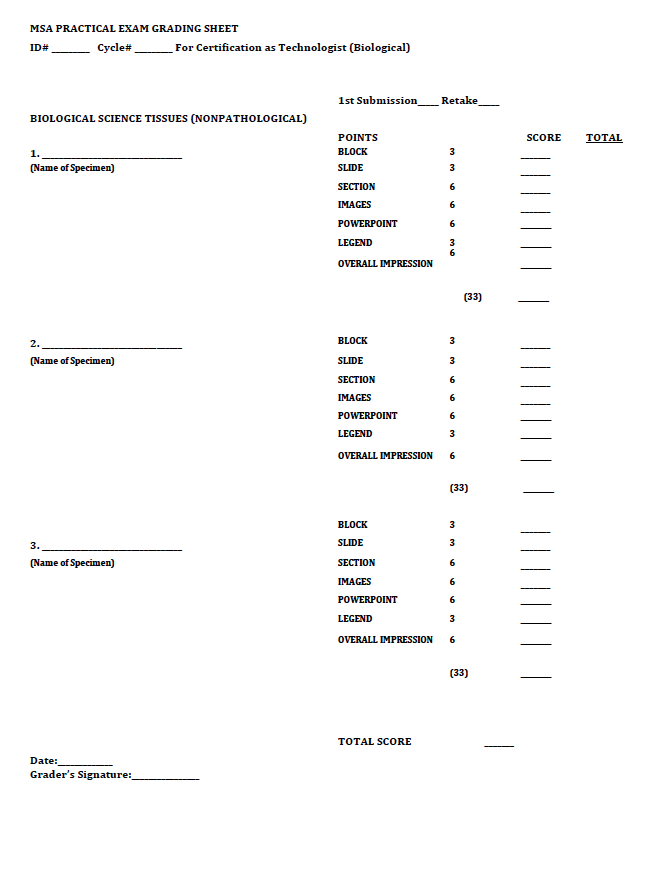 MICROSCOPY SOCIETY OF AMERICAApplication for CertificationElectron Microscopy Technologist Biological Transmission Electron MicroscopyName: ______________________________________________________________________________________Mailing Address: ___________________________________________________________________________________________________________________________________________________________________________________________________________________________________________________________________Is this address your residence? ________ Work? _________Company/University (only if not part of above address): _____________________________________________Daytime Phone: ( ____ ) _____________________ FAX: ( _____ ) __________________________________E-mail address: _____________________________________________________________________________I have read and understand the regulations pertaining to MSA Certification.Your signature: ________________________________________________Date:________________________ EDUCATION (Start with High School)School/Location/Years Attended Credit Hours Major Field Degree____________________________________________________________________________________________________________________________________________________________________________________________________________________________________________________________________________________________________________________________________________________________________________ EMPLOYMENT (EM Related) Current employer (name and address):___________________________________________________________________________________________________________________________________________________________________________________________________________________________________________________________________________Position/Title: Years employed there: ___________________________Supervisor’s name: _________________________________________ Previous employer (name and address):___________________________________________________________________________________________________________________________________________________________________________________________________________________________________________________________________________Position/Title: ___________________________________ Years employed there: ______________________Supervisor’s name: _________________________________________________________________________